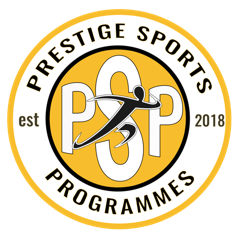 Prestige Sports ProgrammesCare, Learning and Play PolicyThe programme of activities and the atmosphere of PSP aims to encourage confidence, independence and enjoyment. Our work has, as its core, the aim of enabling children to develop their emotional, social, cognitive, interpersonal and physical skills, and their desire to explore, discover and be creative.PSP Staff will provide a well-planned and organised play environment that offers children rich and stimulating experiences, alongside opportunities to explore, experiment, plan and make decisions for themselves. The programme of activities will recognise and take into account the differing ages, interests, backgrounds and abilities of the children.Activities are carefully planned to allow children to build on their natural curiosity, advance their thinking, use their imagination and develop positive social relationships. At all times, PSP Staff will recognise a child’s individuality, effort and achievement. Wherever appropriate, children will be involved in the process of planning activities so that the programme reflects their opinions, and so that children feel some ownership over their Club.PSP will provide children with a range of equipment and resources appropriate to their age and interests, according to the provisions of the Equipment policy.Children will be offered access to outdoor play every day, subject to weather conditions. No child will ever be left unsupervised during activities at PSP and will be supervised when playing outdoors. All staff will encourage the children to be confident and independent through:  Being responsible for tidying away resources Being responsible for own behaviour At our After School Clubs there will be activities in the hall. These may include cooking, arts and craft, sewing and will be supervised by staff. Other activities will be available in the hall and outside for children to initiate themselves. These may include, computer, puzzles, board games, role play, Lego, small world play. There will be a varied choice each session. Activities will take account of the children’s ages, abilities and interests. PSP staff will listen to and value what the children say and children should be regularly asked about what activities they enjoy or would like to do. Policy revised by PSP August 2021